College of Southern MD & West Virginia University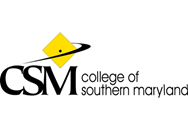 Associate of Science in Math and Sciences (Mathematics)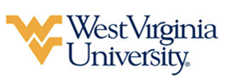 Bachelor of Arts in Mathematics (WVU-BA)Suggested Plan of StudyStudents must have successfully passed MTH 1200 and 1210 with a C or better in order to be admitted into the Mathematics program upon arrival to WVU. This requirement is also necessary to ensure viability of 4 year graduation timeline. Students are required to complete 3 credit hours from each of the GEF Areas 4 through 7 before successful graduation from West Virginia University. Students are encouraged to study the provided GEF chart to select electives that satisfy these requirements. By using the suggested plan of study above, students are able to fulfill this requirement prior to graduation from College of Southern Maryland. Students not completing this requirement at CSMD, will need to utilize ELECTIVE credit at WVU to do so. The WVU General Education Foundations (GEF) curriculum designates 9 credits (normally 3 three-credit courses) of Focus coursework to satisfy GEF Area 8. Working with their advisors, students select three additional courses from the list of those approved for the GEF (see http://registrar.wvu.edu/gef) to maximize connections, incorporate additional competencies, and encourage true breadth of study. Such courses may lead to a minor or even a second major, and are intended to help students capitalize on the range and diversity of courses offered at WVU. College of Southern Maryland students following this plan of study will satisfy this requirement with successful completion of MTH 1210 (WVU’s MATH 156), CHE 1210 + 1210L (WVU’s CHEM 116), and STAT 215. Students completing degrees in WVU’s Eberly College of Arts and Sciences are encouraged to work with their advisors to integrate completion of an academic minor or minors into their programs of study, to the degree allowed within elective hours. WVU offers over 100 minors that complement major fields of study, build on students’ unique interests, expand perspectives, and broaden skills. See http://catalog.wvu.edu/undergraduate/minors/#minorsofferedtext for a list of available minors.   Students transferring to West Virginia University with an Associate of Arts or Associate of Science degree will have satisfied the General Education Foundation requirements at WVU.Students who have questions about admission into their intended program, GEF requirements, GEF Focus courses, minors, or any other issue relating to academics at West Virginia University should contact the Office of Undergraduate Education at WVU.The above transfer articulation of credit between West Virginia University and College of Southern Maryland, is approved by the Dean, or the Dean’s designee, and effective the date of the signature.  ________________________________          _________________________________            ______________	     Print Name				                       Signature		  	                 DateJoan Gorham Ph.D. Associate Dean for WVU’s Eberly College of Arts & SciencesCollege of Southern MarylandHoursWVU EquivalentsHoursYear One, 1st SemesterENG 10103ENGL 1013FYS 10103ORIN 1TC3MTH 10154                                  STAT 1114MTH 12003MATH 1TC3Art / Humanities Elective3Art / Humanities Elective3TOTAL1616Year One, 2nd SemesterENG 10203ENGL 1023CHE 1200 + 1200L4CHEM 115 & CHEM 115L4PHY 1210 + 1210L4PHYS 1TC4MTH 12104MATH 1564TOTAL1515Year Two, 1st SemesterMTH 22004MATH 2514CHE 1210 + 1210L 4CHEM 116 & CHEM 116L4Social / Behavioral Sciences3Social / Behavioral Sciences3PHY 2200 + 2200L4PHYS 1114TOTAL1515Year Two, 2nd SemesterMTH 22104MATH 2614Social / Behavioral Sciences3Social / Behavioral Sciences3Art / Humanities Elective3Art / Humanities Elective3MTH 22204MATH 3434TOTAL1414WEST VIRGINIA UNIVERSITYWEST VIRGINIA UNIVERSITYWEST VIRGINIA UNIVERSITYWEST VIRGINIA UNIVERSITYYear Three, 1st SemesterYear Three, 2nd SemesterFOR LANG 1013FOR LANG 1023MATH 2833MATH 2223STAT 215/ 4613MATH 4951ELECTIVE3ADVANCED MATH3ELECTIVE3ELECTIVE3ELECTIVE2TOTAL15TOTAL15Year Four, 1st SemesterYear Four, 2nd SemesterFOR LANG 2033FOR LANG 2043MATH 4952MATH 4951ADVANCED MATH3MATH ELECTIVE3MATH ELECTIVE3ELECTIVE3ELECTIVE3ELECTIVE3ELECTIVE1ELECTIVE2TOTAL15TOTAL15